MARKETING COMMUNICATIONS MANAGER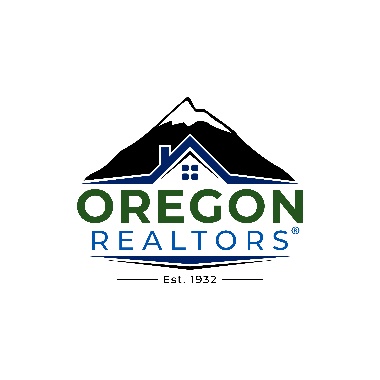 Develop and execute member-benefit driven electronic and hard copy communication and marketing messages. Develop and maintain business tools, programs, information resources and events targeted to meet member and staff needs. Perform web site updates. Assist all Oregon REALTORS® departments with electronic communication to ensure communication is in keeping with Oregon REALTORS® brand.ResponsibilitiesAssist with communications projects to ensure consistent, benefit-driven messaging and cross-marketing. Messaging should nurture in the member a sense of value for and connection to Oregon REALTORS®.Assist other departments with development of electronic benefit-driven communication messages to strengthen their programs and initiatives.Perform web site updates and web site managementEmploy appropriate measurement analytics to assess online communication effectivenessIdentify and recommend ways to apply existing and emerging technologies to meet member needs and challenges and enhance Columbus REALTORS® communications effectiveness.Assist with public relations outreach programs and messages to improve relationship with the media and public to support Oregon REALTORS®’ influence and credibilityOversee production of member electronic communications and resource materials as neededPerform regular web site updates and web site managementSpecific tasks include, but are not limited to:Update web site regularly with information valuable to members - news articles, event photos, page updates, etc.Write/distribute weekly and monthly eNewsletters to segmented member populationsCreate/send other member emails as neededPromote industry information/events as well as the professionalism of REALTORS® through social mediaPhotography – take pictures/video at eventsWrite articles of interest and editKNOWLEDGE, SKILLS AND ABILITIESWell organized and ability to meet deadlinesExcellent communication skills – both written and oralAbility to work with a wide range of personalities and computer competency levelsAbility to execute tasks independentlyAbility to establish and maintain positive working relationships with employees, leadership, service providers, peers in other organizations and, most importantly, membersThorough understanding of AP style guidelinesAbove average working knowledge of relevant software applications including:Microsoft Outlook (advanced)Microsoft Word (advanced)Microsoft Excel (beginner)Adobe Acrobat / Distiller (intermediate)Photoshop, Canva, or another editing software (intermediate)Basic knowledge of html code (or interest in learning)Audio and video editing software (Willing to learn)WordpressConstant ContactHootsuiteEDUCATION AND EXPERIENCECommunication – related college degree required with strong technical skills3-5 Years experience in marketingA thorough background check will be conducted for security purposesPHYSICAL REQUIREMENTSMostly office work requiring extended periods of time sitting and working on computerSome attendance at off-site events and association functionsSALARY RANGE - $48-53k/annually